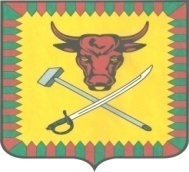 Администрация муниципального района«Читинский район» Забайкальского краяП О С Т А Н О В Л Е Н И Е (проект)от «__» ________2023 г.                                                              №«Об утверждении административного регламента по предоставлению муниципальной услуги «Выдача разрешений на строительство, реконструкцию, капитальный ремонт объектов дорожного сервиса, размещаемых в границах полосы отвода придорожных полос автомобильной дороги, а также частной автомобильной дороги». В соответствии с Федеральным законом «Об общих принципах организации местного самоуправления в Российской Федерации» от 06 декабря 2003 года №131- ФЗ, Федеральным законом №257-ФЗ от 08 ноября 2007 года «Об автомобильных дорогах и о дорожной деятельности в Российской Федерации», Федеральным законом от 27 июля 2010г. № 210-ФЗ «Об организации и представлении государственных и муниципальных услуг», «Об утверждении порядка разработки и утверждения административных регламентов предоставления муниципальных услуг».постановляю:1. Утвердить прилагаемый административный регламент по предоставлению муниципальной услуги «Выдача разрешений на строительство, реконструкцию, капитальный ремонт объектов дорожного сервиса, размещаемых в границах полосы отвода придорожных полос автомобильной дороги, а также частной автомобильной дороги». 2. Настоящее постановление опубликовать в газете «Ингода» иразместить в информационно-телекоммуникационной сети «Интернет» на официальном сайте администрации муниципального района «Читинский район»Глава муниципального района       «Читинский район»                                                             В.Ю. МашуковПриложениеУТВЕРЖДЕНпостановлением администрациимуниципального района«Читинский  район»от «__»_______ 2023 г. № ___                        АДМИНИСТРАТИВНЫЙ РЕГЛАМЕНТПо предоставлению муниципальной услуги «Выдача разрешений на строительство, реконструкцию, капитальный ремонт объектов дорожного сервиса, размещаемых в границах полосы отвода придорожных полос автомобильной дороги, а также частной автомобильной дороги».1.Общие положения1.1. Предмет регулирования регламентаАдминистративный регламент предоставления муниципальной услуги повыдаче разрешений на строительство, реконструкцию, капитальный ремонтобъектов дорожного сервиса, размещаемых в границах полосы отвода придорожных полос автомобильной дороги, а также частной автомобильной дороги в случаях, предусмотренных Градостроительным кодексом РоссийскойФедерации, устанавливает сроки и последовательность административных процедур и административных действий администрации муниципального района «Читинский» район» в лице Комитета по управлению имуществом, земельным вопросам и градостроительной деятельности (далее - Комитет), порядок взаимодействия между структурными подразделениями и должностными лицами, а также взаимодействие Комитета с заявителями, органами государственной власти, а также учреждениями и организациями при предоставлении муниципальной услуг.1.2. Круг заявителей.Заявителями на получение муниципальной услуги могут быть:- юридические лица и их законные представители, имеющие надлежащимобразом оформленную доверенность, подтверждающую полномочия представителя действовать от имени заявителя при получении муниципальной услуги (представитель)- индивидуальные предприниматели и лица, действующие по доверенности отимени индивидуального предпринимателя;- физические лица и лица, действующие по доверенности от их имени.1.3. Требования к порядку информирования о правилах предоставлениямуниципальной услуги.1.3.1. Сведения о месте нахождения, графике работы, телефонах для справок и консультаций, справочных телефонах, официальном сайте, электронной почте.1.3.2. Порядок получения информации заявителями:Информацию о правилах предоставления муниципальной услуги, а также оходе её предоставления можно получить в управлению земельных и имущественных отношений	- при личном обращении;- по письменным обращениям заявителей;2) с использованием средств телефонной связи;3) посредством интернета: сайт Администрации муниципального района«Читинский район»;1.3.3. Специалист, осуществляющий консультирование (посредством телефона или лично) по вопросам предоставления муниципальной услуги, долженкорректно и внимательно относиться к заявителям, не унижая их чести и достоинства.Консультирование должно проводиться без больших пауз, лишних слов и эмоций.При консультировании по телефону специалист должен назвать свою фамилию,имя, отчество, должность, а затем в вежливой форме четко и подробнопроинформировать обратившегося по интересующим его вопросам:- о перечне документов, необходимых для предоставления муниципальной услуги;- о графике работы, справочных телефонах структурного подразделения,предоставляющего муниципальную услугу;- о входящем номере документов и т.д.Если специалист, к которому обратился заявитель, не может ответить навопрос самостоятельно, либо подготовка ответа требует продолжительного времени,то он может предложить заявителю обратиться письменно, либо назначить другое удобное для заявителя время для получения информации. Продолжительность устного информирования каждого заявителя составляет не более 10 минут.1.3.4. Информирование заявителей в письменной форме о порядке предоставлениямуниципальной услуги осуществляется при письменном обращении заявителя. При письменном обращении ответ направляется заявителю в течение 30 календарных дней со дня поступления запроса. При консультировании по письменным обращениям заявителю дается исчерпывающий ответ на поставленные вопросы, указываются фамилия, имя, отчество, должность и номер телефона исполнителя.1.3.5. Требования к размещению и оформлению визуальной, текстовой имультимедийной информации.Тексты информационных материалов печатаются удобным для чтенияшрифтом, без исправлений, наиболее важные места подчеркиваются. В сетиИнтернет размещается информация, о местонахождении и графике работыУправление земельных и имущественных отношений , а также следующая информация:а) текст административного регламента;б) блок-схема и краткое описание порядка предоставления муниципальнойуслуги;в) перечень документов, необходимых для предоставления муниципальнойуслуги;г) образец формы заявления на выдачу разрешений на строительство,реконструкцию, капитальный ремонт объектов дорожного сервиса, размещаемых в границах полосы отвода придорожных полос автомобильной дороги, а также частной автомобильной дороги.2.Стандарт предоставления муниципальной услуги2.1. Наименование муниципальной услуги – выдача разрешений на строительство, реконструкцию, капитальный ремонт объектов дорожного сервиса, размещаемых В границах полосы отвода придорожных полос автомобильной дороги, а также частной автомобильной дороги.2.2. Наименование органа и учреждения, предоставляющего муниципальнуюуслугу: Управление земельных и имущественных отношений администрации муниципального района «Читинский район»2.3. Результатом предоставления муниципальной услуги является выдачаразрешений на строительство, реконструкцию пересечений автомобильной дорогиместного значения с другими автомобильными дорогами и примыканияавтомобильной дороги к другой автомобильной дороге.2.4. Срок предоставления муниципальной услуги не должен превышать 10 дней и начинает исчисляться с даты получения от заявителей заявления о выдачеразрешения на строительство, реконструкцию, капитальный ремонт объектовдорожного сервиса, размещаемых в границах полосы отвода придорожных полос автомобильной дороги, а также частной автомобильной дороги.2.5. Предоставление муниципальной услуги осуществляется в соответствии с:-Конституцией Российской Федерации;- Градостроительным кодексом Российской Федерации;- Федеральным Законом от 06.10.2003 г. № 131-ФЗ «Об общих принципахорганизации местного самоуправления в Российской Федерации»;- Федеральным Законом от 08.11.2007 г. № 257-ФЗ «Об автомобильныхдорогах и дорожной деятельности в Российской Федерации»;- Федеральным Законом от 02.05.2006 г. № 59-ФЗ «О порядке рассмотренияобращений граждан Российской Федерации»;-Федеральным законом от 27.07.2010 г. № 210-ФЗ «Об организациипредоставления государственных и муниципальных услуг»;- Уставом муниципального района «Читинский  район».2.6. Исчерпывающий перечень документов, необходимых в соответствии сзаконодательными или иными нормативными правовыми актами дляпредоставления муниципальной услуги:-заявление (приложение№2); - документ, удостоверяющий личность заявителя, являющегося физическим лицом,либо личность представителя физического или юридического лица;- копия свидетельства о государственной регистрации юридического лица (для юридических лиц) либо копия свидетельства о государственной регистрациифизического лица в качестве индивидуального предпринимателя (дляиндивидуальных предпринимателей) или выписка из государственного реестра о юридическом лице (индивидуальном предпринимателе), являющемся заявителем;- документы, подтверждающие полномочия представителя, в случае подачизаявления представителем перевозчика;- правоустанавливающие документы на земельный участок;- градостроительный план земельного участка;- материалы, содержащие в проектной документации:а) пояснительная записка;б) схема планировочной организации земельного участка, выполненная всоответствии с градостроительным планом земельного участка, с обозначениемместа размещения объекта капитального строительства и проходов к нему, границзон действия публичных сервитутов, объектов археологического наследия; в) схема планировочной организации земельного участка, подтверждающаярасположение линейного объекта в пределах красных линий, утвержденных всоставе документации по планировке территории применительно к линейнымобъектам;г) схемы, отображающие архитектурные решения;д) сведения об инженерном оборудовании, сводный план сетей инженерно-технического обеспечения с обозначением мест подключения проектируемогообъекта капитального строительства к сетям инженерно-техническогообеспечения;е) проект организации строительства объекта капитального строительства;ж) проект организации работ по сносу или демонтажу объектов капитальногостроительства, их частей;- положительное заключение государственной экспертизы проектнойдокументации;- положительное заключение государственной экологической экспертизыпроектной документации;- разрешение на отклонение от предельных параметров разрешенногостроительства, реконструкции (в случае, если застройщику было предоставленотакое разрешение;- при наличии может предоставляться положительное заключениенегосударственной экспертизы проектной документации;- письменное согласие собственников автомобильных дорог, в отношении которыхпредлагается провести строительство, реконструкцию, капитальный ремонт иремонт примыканий объектов дорожного сервиса, в которой должны содержатьсятехнические требования и условия, подлежащие обязательному исполнению;- согласование с органами ГИБДД.2.7. Исчерпывающий перечень документов, необходимых для предоставлениямуниципальной услуги, полученных посредством межведомственноговзаимодействия.При предоставлении муниципальной услуги данным документом является:- копия свидетельства о государственной регистрации юридического лица (дляюридических лиц) либо копия свидетельства о государственной регистрациифизического лица в качестве индивидуального предпринимателя (дляиндивидуальных предпринимателей) или выписка из государственного реестра оюридическом лице (индивидуальном предпринимателе), являющемся заявителем.2.8. Исчерпывающий перечень оснований для отказа в приёме документов,необходимых для предоставления муниципальной услуги.В соответствии с законодательством Российской Федерации оснований для отказа в приёме документов, необходимых для предоставления муниципальной услуги не имеется.2.9. Перечень оснований для отказа в предоставлении муниципальной услуги:2.9.1. представление неполного комплекта документов, необходимых дляпредоставления муниципальной услуги, указанных в п. 2.6 настоящегоадминистративного регламента;2.9.2. если в письменном обращении заявителя не указана фамилия, имя, отчество,либо полное наименование юридического лица, направившего заявление, и егопочтовый адрес;2.9.3. если письменное заявление заявителя подписано не уполномоченным лицом;2.9.4. если текст письменного заявления не поддается прочтению;2.9.5. если в письменном заявлении содержатся нецензурные, либо оскорбительныевыражения, угрозы жизни, здоровью и имуществу должностных лиц, а также членових семей.2.9.6. предоставление недостоверной информации. Решение об отказе впредоставлении муниципальной услуги при наличии данных заявителя и егопочтового адреса доводится до заявителя в срок, не превышающий 30 календарныхдней с даты регистрации заявления.2.10. Предоставление муниципальной услуги осуществляется на бесплатной основе.2.11. Показатели доступности и качества муниципальной услуги являетсяотсутствие нарушений настоящего Административного регламента.2.12. Иные требования, учитывающие особенности предоставления муниципальнойуслуги в электронной форме. Форма заявления на предоставление муниципальнойуслуги размещается на Портале государственных и муниципальных услугЗабайкальского края (http://pgu.e-zab.ru).2.13. Административные процедуры (состав, последовательность и срокивыполнения административных процедур, требования к порядку их выполнения, втом числе особенности выполнения административных процедур в электроннойформе)Предоставление муниципальной услуги включает в себя следующиеадминистративные процедуры:- прием и регистрация документов заявителя;- рассмотрение заявления и документов заявителя и принятие решения овыдаче разрешений на строительство, реконструкцию, капитальный ремонтобъектов дорожного сервиса, размещаемых в границах полосы отвода придорожныхполос автомобильной дороги, а также частной автомобильной дороги,- подпись и выдача разрешения. Заявление и иные документы для полученияразрешения подаются непосредственно в орган, предоставляющий муниципальнуюуслугу, лично, по почте либо в электронном виде.Для получения муниципальной услуги в электронном виде заявителямпредоставляется возможность направить заявление (в сканированном виде), опредоставлении муниципальной услуги, в том числе с использованием федеральнойгосударственной информационной системы «Единый портал государственных имуниципальных услуг (функций)» путем заполнения специальной интерактивнойформы, которая соответствует требованиям Федерального закона от 27 июля 2010 г.N 210-ФЗ «Об организации предоставления государственных и муниципальныхуслуг» и нормативным требованиям администрации портала (Минкомсвязь России),а также обеспечивает идентификацию заявителя.Уведомление заявителя о принятом к рассмотрению заявлении, а также онеобходимости представления необходимых к нему документов осуществляется непозднее одного рабочего дня, следующего за днем заполнения заявителемсоответствующей интерактивной формы через федеральную государственнуюинформационную систему «Единый портал государственных и муниципальныхуслуг (функций)».Заявление рассматривается при предоставлении заявителем документов,указанных в пункте 2.6. настоящего Административного регламента, о чемуполномоченное должностное лицо уведомляет заявителя в электронном виде сиспользованием информационно-телекоммуникационных сетей общегопользования, в том числе сети Интернет, включая федеральную государственнуюинформационную систему «Единый портал государственных и муниципальныхуслуг (функций)». Последовательность административных процедурпредоставления муниципальной услуги представлена в блок-схеме (приложение№4).3.Административные процедуры3.1. Прием и регистрация документов заявителя.3.1.1. Основанием для начала административной процедуры является обращение заявителя с заявлением и документами, указанными в пункте 2.6 настоящего Регламента.3.1.2. При получении документов ответственный специалист в день получениярегистрирует их.3.1.3. Каждому поступившему обращению заявителя присваиваетсясамостоятельный регистрационный номер в системе делопроизводства по учету документов.3.1.4. Результатом административной процедуры являются переданные нарассмотрение документы.3.2. Рассмотрение заявления и представленных документов заявителя и принятие решения о выдаче разрешения на строительство, реконструкцию,капитальный ремонт объектов дорожного сервиса, размещаемых в границах полосы отвода придорожных полос автомобильной дороги, а также частной автомобильной дороги.3.2.1. Основанием для начала административной процедуры являются переданныена рассмотрение в Управление земельных и имущественных отношений.3.2.2. При рассмотрении документов заявителя специалист в течение трех днейпроверяет представленные документы на отсутствие (наличие) оснований для отказав предоставлении муниципальной услуги, которые прописаны в п.2.8 Регламента. Вслучае выявления несоответствий в представленных документах, а такженеобходимости представления недостающих документов специалист принимаетрешение об отказе в предоставлении муниципальной услуги. В случае отсутствияоснований для отказа в предоставлении муниципальной услуги, которые прописаныв п.2.9 Регламента, ответственный специалист принимает решение о предоставлении муниципальной услуги.3.2.3 Максимальный срок выполнения действия составляет три дня.3.2.4 Результатом выполнения административной процедуры является принятое ответственным исполнителем решение.3.3. Подготовка и передача на подпись проекта, подпись разрешения (письменного отказа в выдаче разрешения).3.3.1 Основанием для начала выполнения административной процедуры являетсяпринятое ответственным исполнителем решение.3.3.2 На основании принятого решения ответственный исполнитель в теченииодного дня готовит проект разрешения (письменного отказа) в выдаче разрешений на строительство, реконструкцию, капитальный ремонт объектов дорожного сервиса, размещаемых в границах полосы отвода придорожных полос автомобильной дороги, а также частной автомобильной дороги, который передаетсяГлаве муниципального района «Читинский район» на подпись.Руководитель Администрации в течение одного дня подписывает разрешение(письменный отказ) в выдаче разрешений на строительство, реконструкцию,капитальный ремонт объектов дорожного сервиса, размещаемых в границах полосы отвода придорожных полос автомобильной дороги, а также частной автомобильной дороги.3.3.3. Подписанное руководителем Администрации решение о выдаче разрешений(об отказе в выдаче разрешения) на строительство, реконструкцию,капитальный ремонт объектов дорожного сервиса, размещаемых в границах полосы отвода придорожных полос автомобильной дороги, а также частной автомобильной дороги регистрируется специалистом, ответственным за регистрацию документов, в дороги регистрируется специалистом, ответственным за регистрацию документов, в день поступления на регистрацию.Зарегистрированное решение о выдаче разрешения (об отказе в выдачеразрешения) на строительство, реконструкцию, капитальный ремонт объектовдорожного сервиса, размещаемых в границах полосы отвода придорожных полос автомобильной дороги, а также частной автомобильной дороги выдаетсялично заявителю в двух экземплярах под роспись, либо направляется в течение трех рабочих дней со дня подписания по адресу, указанному в заявлении заявителя.3.3.4. Срок выполнения административной процедуры составляет четыре дня. 3.3.5.Результатом административной процедуры являются:- выдача (направление) разрешений (об отказе в выдаче разрешения) настроительство, реконструкцию, капитальный ремонт объектов дорожного сервиса,размещаемых в границах полосы отвода придорожных полос автомобильнойдороги, а также частной автомобильной дороги.4. Продление срока действия разрешения на строительство, реконструкцию,капитальный ремонт объектов дорожного сервиса, размещаемых в границахполосы отвода автомобильной дороги.4.1.Основанием для начала административной процедуры является обращениезаявителя с письменным заявлением о продления срока действия разрешений настроительство, реконструкцию, капитальный ремонт объектов дорожного сервиса,размещаемых в границах полосы отвода автомобильной дороги (Приложение 5). 4.2. Прием и регистрация заявлений о продления срока действия разрешения настроительство, реконструкцию, капитальный ремонт объектов дорожного сервиса,размещаемых в границах полосы отвода придорожных полос автомобильнойдороги местного значения осуществляется в порядке, предусмотренном пунктами3.1.2 настоящего административного регламента4.3. Должностным лицом, ответственным за совершение административныхдействий, связанных с продлением срока действия разрешений на строительство,реконструкцию, капитальный ремонт объектов дорожного сервиса, размещаемых вграницах полосы отвода автомобильной дороги, является специалист,уполномоченный рассматривать заявления о продлении срока действияразрешений на строительство.4.4. Продление срока действия разрешения на строительство оформляется, еслистроительство, реконструкция или капитальный ремонт объекта капитальногостроительства были начаты до истечения срока подачи заявления о продлениисрока действии разрешения на строительство (часть 20 статьи51 Градостроительного кодекса Российской Федерации). Заявления на продлениесрока действия разрешения на строительство должно быть подано не менее чем за60 дней до истечения срока действия такого разрешения;4.5. При несоблюдении указанных в пункте 4.4. требований готовится уведомлениеоб отказе в продлении срока действия разрешения на строительство. 4.6. Продление срока действия разрешения на строительство оформляетсявнесением соответствующей записи о продлении срока действия разрешения настроительство на ранее выданном разрешении на строительство и удостоверяетсяподписью руководителя администрации муниципального района «Карымскийрайон».Максимальный срок выполнения действий, предусмотренных пунктами 4.1. – 4.6.настоящего административного регламента, составляет 30 календарных дней.5.Формы контроля за исполнением административного регламента.5.1. Текущий контроль за соблюдением и исполнением муниципальнымислужащими Управления земельных и имущественных отношений  положений настоящего административного регламента и иных нормативных правовых актов, регулирующих предоставление данной муниципальной услуги, а также принятием решений муниципальными служащими муниципальной услуги, а также принятием решений муниципальными служащими.5.2. Контроль за полнотой и качеством предоставления муниципальной услугиосуществляется путем проведения:- плановых проверок. Плановые проверки проводятся в соответствии с планомработы Управления, но не чаще одного раза в два года.- внеплановых проверок. Внеплановые проверки проводятся в случаепоступления обращений физических или юридических лиц с жалобами нанарушения их прав и законных интересов.5.3 Контроль за предоставлением муниципальной услуги может быть осуществленсо стороны граждан, их объединений и организаций в соответствии сзаконодательством Российской Федерации.5.4.Служащие Управления земельных и имущественных отношений , виновные в несоблюдении или ненадлежащем соблюдениитребований настоящего административного регламента, привлекаются кдисциплинарной ответственности, а также несут гражданско-правовую,административную и уголовную ответственность в порядке, установленномфедеральными законами.5.5.Персональная ответственность муниципальных служащих Комитетазакрепляется в их должностных инструкциях.6. Досудебный (внесудебный) порядок обжалования решений и действий(бездействия) органа, предоставляющего муниципальную услугу, а такжедолжностных лиц.6.1. Заявитель имеет право на обжалование решений и действий (бездействий)служащих Комитета в ходе предоставления муниципальной услуги, в досудебномпорядке.6.2. Заявитель может обратиться с соответствующей жалобой (Приложение № 3) кГлаве муниципального района «Читинский район» либо к лицу, его замещающему. Жалоба подается в устной форме, письменной форме на бумажном носителе, в форме электронного6.3. В письменной жалобе и в жалобе в форме электронного документауказываются:а) наименование органа, в которое направляется письменное обращение, либосоответствующее должностное лицо;б) фамилия, имя; отчество заявителя либо полное наименование для юридическоголица;в) почтовый адрес (электронный адрес), по которому должен быть направлен ответ,контактный телефон;г) суть обращения;д) личная подпись (подпись уполномоченного представителя) и дата.Письменное обращение составляется в произвольной (свободной) форме и должнобыть написано разборчивым почерком, позволяющим рассмотреть поступившееобращение.6.4.Исчерпывающий перечень оснований для отказа в направлении ответа посуществу на обращение (жалобу):- в обращении (жалобе) отсутствуют данные о заявителе, направившем обращение,и почтовый адрес, по которому должен быть направлен ответ;- наличие в обращении (жалобе) нецензурных либо оскорбительных выражений,угрозы жизни, здоровью и имуществу должностного лица, а также членов его семьи;- текст обращения (жалобы) не поддается прочтению;- в случае если в обращении (жалобе) содержатся претензии, на которые емумногократно давались письменные ответы по существу в связи с ранеенаправляемыми обращениями (жалобами), и при этом в обращении (жалобе) неприводятся новые доводы или обстоятельства.6.5. Письменное обращение подлежит рассмотрению в течение тридцати дней сдаты регистрации обращения. В исключительных случаях, а также в случаенаправления запроса в органы государственной власти, органы местногосамоуправления для получения необходимых для рассмотрения обращениядокументов, срок рассмотрения обращения может быть продлен на срок не болеечем тридцать дней, о чем заявитель уведомляется в письменной форме. При устномобращении ответ заявителю дается непосредственно в ходе личного приема.6.6. Если в результате рассмотрения обращения доводы заявителя признаныобоснованными, то принимается решение о привлечении к ответственностиспециалиста, допустившего нарушение в ходе предоставления муниципальнойуслуги согласно требований действующего законодательства, настоящегоадминистративного регламента и повлекшее за собой обращение. Если в ходерассмотрения обращение признано необоснованным, заявителю направляетсясообщение о результате рассмотрения обращения с указанием причин, почему онопризнано необоснованным.6.7. Обращение считается разрешенным, если рассмотрены все поставленные в немвопросы, приняты необходимые меры и даны письменные ответы по существу всехпоставленных в обращении вопросов. Не позднее дня, следующего за днем принятиярешения по жалобе (кроме устной жалобы) заявителю в письменной форме и пожеланию заявителя в форме электронного документа направляется мотивированныйответ о результатах рассмотрения жалобы.6.8. Если в обращении обжалуется ранее принятое решение о выдаче разрешений настроительство, реконструкцию, капитальный ремонт объектов дорожного сервиса,размещаемых в границах полосы отвода придорожных полос автомобильнойдороги, а также частной автомобильной дороги, оно возвращается заявителю,направившему обращение, с разъяснениями порядка обжалования данного решенияв судебном порядке.6.9. Решение, принятое по жалобе, направленной руководителю Администрации илилицу, его замещающему, заявитель вправе обжаловать, обратившись с жалобой впрокуратуру, либо в суд в установленном порядке.Приложение 1к административному регламенту,утвержденному постановлениемадминистрациимуниципального района«Карымский район»от «__»_______ 2015 г. № ___СВЕДЕНИЯ О МЕСТЕ НАХОЖДЕНИЯ, КОНТАКТНЫХ ТЕЛЕФОНАХ,АДРЕСАХ КОМИТЕТА ПО УПРАВЛЕНИЮ ИМУЩЕСТВОМ, ЗЕМЕЛЬНЫМВОПРОСАМ И ГРАДОСТРОИТЕЛЬНОЙ ДЕЯТЕЛЬНОСТИ АДМИНИСТРАЦИИМУНИЦИПАЛЬНОГО РАЙОНА «КАРЫМСКИЙ РАЙОН»Адрес: 673300, Забайкальский край, п.Карымское, ул.Ленинградская, 77 Телефон:8302343-18-26.Телефоны для консультаций по вопросам предоставления муниципальной услуги:8302343-18-26, 3-10-94Телефоны для справок о входящих номерах, под которыми зарегистрированы всистеме делопроизводства администрации запросы по предоставлениюмуниципальной услуги: 8302343-11-90.Адрес электронной почты: imushestvo2011@mail.ruОфициальный сайт администрации муниципального района «Карымский район»:карымское.рфГрафик работы органа, предоставляющего муниципальную услугу,предназначенных для приема обращений и заявлений физических и юридическихлиц (филиалов):Понедельник – четверг: с 8:00 до 17:15;Пятница: с 8:00 до 16:00;Перерыв с 12:00 до 13:00;Суббота, воскресенье – выходные дни.Приложение 2к административному регламенту,утвержденному постановлениемадминистрациимуниципального района«Карымский район»от «__»_______ 2015 г. № ___ Руководителю администрациимуниципального района «Карымский район»от___________________________________________(наименование организации, юридический адрес,______________________________________________контактные телефоны)_____________________________________________(для физических лиц – Ф.И.О.,_____________________________________________паспортные данные, адрес по прописке, контактные телефоны)З А Я В Л Е Н И Ео разрешении на строительство, реконструкцию,капитальный ремонт объектов дорожного сервиса,размещаемых в границах полосы отвода автомобильной дороги__________________________________________________________________(Ф.И.О. заявителя либо наименование юридического лица, почтовый адрес, адрес электронной почты)__________________________________________________________________(телефон, факс, банковские реквизиты)__________________________________________________________________Прошу выдать разрешение на строительство реконструкцию капитальный ремонт(ненужное зачеркнуть)__________________________________________________________________(наименование объекта недвижимости)__________________________________________________________________на земельном участке по адресу:__________________________________________________________________________________________________________________________(улица, номер и кадастровый код участка)__________________________________________________________________сроком на _________________________________  (прописью – лет, месяцев)При этом сообщаю:-право на пользование землей закреплено________________________________________________(наименование документа на право собственности,__________________________________________________________________владения, пользования, распоряжения земельным участком)от «___»__________20__  г. №_______________________ - проектная документация на строительство объектаразработана________________________________________________________(наименование проектно-изыскательской, изыскательской организации)__________________________________________________________________Имеющей лицензию на выполнение проектных работ,выданную_________________________________________________________(наименование лицензионного центра, выдавшего лицензию)от «____»___________200__г. №___________________________________-заключение государственной экологическойэкспертизы_____________________________________________________(наименование органа, выдавшего заключение)от «____»______________ 200__г. №_________________________ - заключение государственной вневедомственнойэкспертизы_____________________________________________________(наименование органа, выдавшего заключение)от «____»___________200__г. №_____________________________- распорядительный документ об утверждении проектнойдокументации______________________________________________________(наименование органа, утвердившего проект и наименование документа)от «____»__________ 20___г. №_____________________________Одновременно ставлю Вас в известность, что:- основные показатели объекта ______________________________________________________________(приводятся в соответствии со СНиП 11-01-95,приложения В, Г и Д)- Обязуюсь обо всех изменениях сведений, приведенных в проекте и в настоящем заявлении, и проектныхданных сообщать в администрацию городского округа.Приложение: документы, необходимые для получения разрешения на строительство объекта, в 1 экз. на____ листах и ____ альбомов проекта.ЗАКАЗЧИК (ЗАСТРОЙЩИК) ____________МПЛицензия на осуществление деятельности в качестве заказчикаот «___»__________ 200__г. №_______________________________________выдана лицензионным центром_______________________________________Приложение 3к административному регламенту,утвержденному постановлением администрациимуниципального района«Карымский район»от «__»_______ 2015 г. № ___Руководителю администрациимуниципального района «Карымский район»_______________________________________от_____________________________________адрес:__________________________________ ______________________________(телефон)Жалоба(Изложение по сути обращения)__________________ ____________________ ___________________ (дата) (Ф.И.О, должность) (подпись, печать)Приложение 4к административному регламенту,утвержденному постановлением администрациимуниципального района«Карымский район»от «__»_______ 2015 г. № ___Блок-схемапоследовательности выполнения административных процедурпредоставления муниципальной услугиЗаявитель представляет заявление и документыдля получения муниципальной услугиVПрием и регистрация заявления(максимальный срок действия 15 минут)V VНесоответствие заявления иприлагаемых к немудокументов перечнюнеобходимых документов Соответствие заявления иприлагаемых к немудокументов перечнюнеобходимых документовV VОтказ в регистрации заявленияс устным объяснениемпричины отказаРегистрация заявления с выдачейзаявителю первого экземпляразаявления с отметкой о дате ивходящим номером регистрации(максимальный срок действия 10минут)VПередача зарегистрированных документов на рассмотрение  руководителюадминистрации муниципального района «Карымский район» в день ихпоступления или на следующий день(максимальный срок действия 2 дня)VПередача документов с резолюцией руководителя администрациимуниципального района «Карымский район» председателю Комитета(максимальный срок действия 1 день)VПредседатель Комитета, осуществляющий организацию подготовкиразрешения на строительство, в день поступления заявления назначаетответственного исполнителя по рассмотрению документов из числасотрудников Комитета VОтветственный исполнитель обеспечивает проверку на предмет соответствия предоставленных документов(максимальный срок действия 2 дня)VПодготовка проекта разрешения или уведомления об отказе в выдачеразрешения на строительство, реконструкцию, капитальный ремонтобъектов дорожного сервиса, размещаемых в границах полосы отводаавтомобильной дороги(максимальный срок действия 4 дня)VПроект разрешения или уведомления об отказе в выдаче разрешения настроительство, реконструкцию, капитальный ремонт объектов дорожногосервиса, размещаемых в границах полосы отвода автомобильной дороги (максимальный срок действия 1 день)V VВыдача уведомления об отказев выдаче разрешения(максимальный срок действия 1день)Выдача разрешения(максимальный срок действия 1день)Приложение 5к административному регламенту,утвержденному постановлением администрациимуниципального района«Карымский район»от «__»_______ 2015 г. № ___Руководителю администрациимуниципального района «Карымский район»____________________________________________________________________________________________(наименование организации, юридический______________________________________________адрес, контактные телефоны)______________________________________________(для физических лиц – Ф.И.О., паспортные данные, адрес по прописке)Заявлениео продлении срока действия разрешения на строительствоПрошу продлить разрешение на строительство/капитальный ремонт /реконструкцию /(нужное подчеркнуть)от &quot;__&quot; ___________________ 20__ г. N ___________________________________________________________________________________________(наименование объекта)на земельном участке по адресу:_____________________________________________________________________________________(поселок, улица, номер участка)_____________________________________________________________________________________сроком на _____________ месяца(ев).Строительство (реконструкция, капитальный ремонт) будет осуществляться на основании__________________________________ от &quot;__&quot; _____________г. N ____________.(наименование документа)Право на пользование землей закреплено____________________________________________________________________________________(наименование документа)__________________________________ от &quot;__&quot; ______________ г. N _________.Проектная документация на строительство объекта разработана____________________________________________________________________________________(наименование проектной организации, ИНН, юридический и почтовый адреса,____________________________________________________________________________________ФИО руководителя, номер телефона, банковские реквизиты____________________________________________________________________________________(наименование банка, р/с, к/с, БИК)), имеющей право на выполнение проектных работ, закрепленное____________________________________________________________________________________наименование документа и уполномоченной организации, его выдавшей)от &quot;__&quot; ________________ г. N ______, и согласована в установленном порядке сзаинтересованными организациями и органами архитектуры и градостроительства:- положительное заключение государственной экспертизы получено за N ___от &quot;__&quot;______________________ г.- схема планировочной организации земельного участка согласована____________________________________________________________________________________(наименование организации)за N ______ от &quot;__&quot; _____________ г.Проектно-сметная документация утверждена____________________________________________________________________________________за N _________ от &quot;__&quot; _____________ г.Дополнительно информируем:Финансирование строительства (реконструкции, капитального ремонта) застройщиком будетосуществляться ______________________________________________________________________(банковские реквизиты и номер счета)Работы будут производиться подрядным (хозяйственным) способом в соответствии сдоговором от &quot;__&quot; __________________ 20__ г. N ____________________________________________________________________________________________(наименование организации, ИНН, юридический и почтовый адреса,____________________________________________________________________________________ФИО руководителя, номер телефона,____________________________________________________________________________________банковские реквизиты (наименование банка, р/с, к/с, БИК))Право выполнения строительно-монтажных работ закреплено____________________________________________________________________________________(наименование документа и уполномоченной организации, его выдавшей)____________________________________________________________________________________от &quot;__&quot; ______________ г. N _______________Производителем работ приказом __________ от &quot;__&quot; ___________ г. N _____назначен ____________________________________________________________________________(должность, фамилия, имя, отчество)имеющий _____________________________ специальное образование(высшее, среднее)и стаж работы в строительстве ___________ летСтроительный контроль в соответствии с договором от &quot;__&quot; ___________ г. N _______________будет осуществляться_____________________________________________________________________________________(наименование организации, ИНН, юридический и почтовый адреса,_____________________________________________________________________________________ФИО руководителя, номер телефона, банковские реквизиты_____________________________________________________________________________________(наименование банка, р/с, к/с, БИК))Право выполнения функций заказчика (застройщика) закреплено_____________________________________________________________________________________